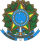 MINISTÉRIO DA EDUCAÇÃO INSTITUTO FEDERAL DO ESPÍRITO SANTO CAMPUS SANTA TERESAANEXO IIIAUTORIZAÇÃOEu,___________________________________________________________________, autorizo ______________________________________________________________, a fazer parte da COMISSÃO ELEITORAL LOCAL responsável pela realização de eleição para Reitor do Ifes e Diretor-Geral do campus Santa Teresa. Atenciosamente, << cidade >>, _____ de _________ de 2021. _________________________________________________________________ Nome do responsável